ΟΡΚΩΜΟΣΙΑ ΠΡΟΠΤΥΧΙΑΚΩΝ ΦΟΙΤΗΤΩΝ/ΤΡΙΩΝ ΑΠΡΙΛΙΟΥ 2024Η ορκωμοσία των προπτυχιακών φοιτητών/τριων του Τμήματος Λογοθεραπείας θα πραγματοποιηθεί με φυσική παρουσία την Δευτέρα 15 Απριλίου 2024 και ώρα 11:30  στο Αμφιθέατρο Ι1 του Συνεδριακού και Πολιτιστικού κέντρου του Πανεπιστημίου Πατρών Οι φοιτητές οι οποίοι θα συμμετάσχουν στην τρέχουσα ορκωμοσία  πρέπει να καταθέσουν αίτηση ορκωμοσίας μέσω του συνδέσμου  https://eservice.upatras.gr/ το αργότερο έως και τις 22/03/2024,  σε διαφορετική περίπτωση  δεν θα συμπεριληφθούν στην τρέχουσα ορκωμοσίαΣημείωση για την ακαδημαϊκή ταυτότητα:  Στην περίπτωση που έχετε απωλέσει την ακαδημαϊκή ταυτότητα το δηλώνετε στην υπεύθυνη δήλωση.  Στην περίπτωση που έχει λήξει, το δηλώνετε στην υπεύθυνη δήλωση.  Στην περίπτωση που έχετε ενεργή ακαδημαϊκή ταυτότητα, θα πρέπει άμεσα να τη στείλετε στη Γραμματεία του Τμήματος με ταχυδρομείο ή με courier, προκειμένου να ακυρωθεί. ΠΡΟΣΟΧΗ! Η υπεύθυνη δήλωση που αφορά τη λήξη ή απώλεια της ακαδημαϊκής ταυτότητας θα επισυναφθεί στο πεδίο (Υπεύθυνη Δήλωση Απώλειας Ακαδημαϊκής Ταυτότητας ) Η παρουσία κάθε πτυχιούχου στην ορκωμοσία είναι υποχρεωτική για τη λήψη του πτυχίουΟΔΗΓΙΕΣ ΟΡΚΩΜΟΣΙΑΣ – ΧΡΗΣΙΜΕΣ ΠΛΗΡΟΦΟΡΙΕΣ  Το πτυχίο ή δίπλωμα απονέμεται σε δημόσια τελετή ορκωμοσίας και απονομής διπλωμάτων, ενώπιον των Πανεπιστημιακών Αρχών (Πρυτανικών Αρχών, Κοσμητόρων Σχολών, Προέδρων Τμημάτων ή εκπροσώπων τους), οι οποίοι συμμετέχουν στην τελετή με την τήβεννο του Ιδρύματος. Ο χώρος διεξαγωγής των τελετών των Τμημάτων που εδρεύουν στην Πάτρα είναι τα  Αμφιθέατρα Ι1 & Ι4 του Συνεδριακού και Πολιτιστικού Κέντρου του Πανεπιστημίου Πατρών http://www.confer.upatras.gr/index.php  Το κείμενο του όρκου των προπτυχιακών αποφοίτων, χορηγείται από τη Γραμματεία του Τμήματος και διαβάζεται από τον πρωτεύσαντα ή την πρωτεύσασα σε βαθμό Πτυχίου ή Διπλώματος του Τμήματος. Όσοι/-ες εκ από τους απόφοιτους δεν επιθυμούν να δώσουν θρησκευτικό όρκο επιτρέπεται η επίκληση της τιμής και της συνειδήσεώς τους.    Η επίδοση των διπλωμάτων γίνεται κατ’ αλφαβητική σειρά.    Οι υπό ορκωμοσία απόφοιτοι/ες συμμετέχουν στην τελετή με την τήβεννο του Πανεπιστημίου Πατρών. Οι υπό ορκωμοσία απόφοιτοι θα πρέπει να προσέρχονται τουλάχιστον μία (1) ώρα πριν από την έναρξη της τελετής, προκειμένου να περιενδυθούν την τήβεννο. Μετά το πέρας της τελετής, επιστρέφουν υποχρεωτικά & ενυπογράφως την τήβεννο.   Στις τελετές θα συμμετάσχουν οι ορκιζόμενοι/-ες, συνοδευόμενοι από πέντε (5) το πολύ άτομα/ορκιζόμενο-η. Οι ορκιζόμενοι με τους συνοδούς τους προσέρχονται στο χώρο διεξαγωγής της τελετής μία ώρα πριν την έναρξη της τελετής και αποχωρούν σταδιακά, χωρίς να παραμένουν στους κοινόχρηστους χώρους, προκειμένου να αποφεύγεται ο συνωστισμός μεταξύ των τελετών ορκωμοσίας.  Επειδή η τελετή ορκωμοσίας αποτελεί μια σημαντική στιγμή τόσο για τους αποφοίτους όσο και για τις οικογένειές τους, μεριμνάται ώστε να πραγματοποιηθεί σε ατμόσφαιρα πολιτισμού και ευπρέπειας, όπως αρμόζει σε Ακαδημαϊκό Ίδρυμα. Ως εκ τούτου, απαγορεύεται η κατανάλωση ποτού και φαγητού, καθώς και η χρήση ειδών πάρτι (σερπαντίνων, κομφετί, καραμουζών κλπ.), στο χώρο διεξαγωγής των τελετών, στους κοινόχρηστους χώρους και στον περιβάλλοντα χώρο της Πανεπιστημιούπολης.  Στο πλαίσιο του Γενικού Κανονισμού Προστασίας Προσωπικών Δεδομένων ΕΕ 2016/679, σας ενημερώνουμε ότι, οι τελετές ορκωμοσίας πτυχιούχων – διπλωματούχων του Πανεπιστημίου Πατρών, βιντεοσκοπούνται, ενώ καθ’ όλη τη διάρκεια των τελετών λαμβάνονται φωτογραφίες των ορκιζόμενων και των παρευρισκόμενων επισκεπτών από διαπιστευμένους φωτογράφους, εικονολήπτες. Με τη συμμετοχή σας στις τελετές δηλώνετε ότι γνωρίζετε τη συλλογή και χρήση των δεδομένων εικόνας/ήχου και συναινείτε σε αυτήν. Όποιος ή όποια δεν αποδέχεται την πιθανότητα να φωτογραφηθεί ή βιντεοσκοπηθεί, παρακαλούμε να το δηλώσει στο (panen@upatras.gr), προκειμένου να κατευθυνθεί σε θέσεις εκτός εμβέλειας της φωτογράφησης ή της βιντεοσκόπησης. Ο αριθμός των θέσεων είναι περιορισμένος και θα τηρηθεί σειρά χρονικής προτεραιότητας. Πληροφορίες σχετικά με την Προστασία Προσωπικών Δεδομένων μπορείτε να αναζητήσετε στο σύνδεσμο: https://www.upatras.gr/privacy-policy/ ή να επικοινωνήσετε με τον Υπεύθυνο Προστασίας Δεδομένων (dpo@upatras.gr).                                                                                                    Από την ΓραμματείαΕΛΛΗΝΙΚΗ  ΔΗΜΟΚΡΑΤΙΑΣΧΟΛΗ ΕΠΙΣΤΗΜΩΝ ΑΠΟΚΑΤΑΣΤΑΣΗΣ ΥΓΕΙΑΣΤΜΗΜΑ ΛΟΓΟΘΕΡΑΠΕΙΑΣ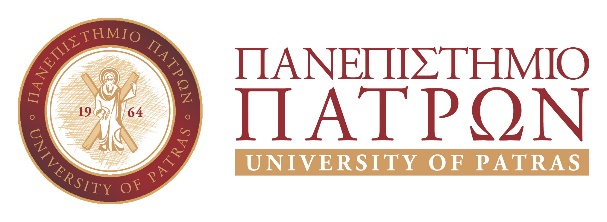 ΣΧΟΛΗ ΕΠΙΣΤΗΜΩΝ ΑΠΟΚΑΤΑΣΤΑΣΗΣ ΥΓΕΙΑΣΤΜΗΜΑ ΛΟΓΟΘΕΡΑΠΕΙΑΣΤαχ.Δ/νση:  Ρίο ΠανεπιστημιούποληΤηλέφ.: 2610 962801-03email:sltsecr@upatras.gr